（第１号様式）年　　月　　日甲府市長 様甲府市ＳＤＧｓ推進パートナー登録制度（更新・報告）申請書申請者  所在地 名　称 代表者 甲府市ＳＤＧｓ推進パートナー登録制度　実施要領３⑴（３⑶、７）の規定により、次のとおり申請（報告）します。（以下のうち該当するものにチェックを付してください。）　 新規登録（実施要領３⑴関係）　 登録の更新（実施要領３⑶関係）　 進捗状況の報告（実施要領７関係）【登録要件の確認】以下の事項を確認し、チェックをしてください。 市税等租税公課の滞納はありません。 暴力団又は暴力団員と関係を有するものではありません。 法令違反又は公序良俗に反する行為はありません。 甲府市のＳＤＧｓの取組と相反する活動やイメージを損なう恐れのある活動はいたしません。【担当者について】【法人・団体等の概要】【ＳＤＧｓ達成に向けた取組方針等と目指す姿】【ＳＤＧｓ達成に向けた重点的な取組】※こちらに記載された内容を甲府市ホームページに掲載します。※必要に応じて、行の追加や枠のサイズ変更も可能です。【ＳＤＧｓの普及・啓発について】ＳＤＧｓについて情報を発信しているホームページＵＲＬや、その他実施している普及・啓発についてご記載ください。参考資料の添付も可能です。【記載留意点】・「ＳＤＧｓ達成に向けた取組方針等」を記載いただくとともに、「ＳＤＧｓ達成に向けた重点的な取組」を記載してください。・「2030年に向けた指標」は、原則として数値目標を記載してください。・取組の進捗状況を定期的に管理し、毎年４月に前年度の実績について、「取組及び指標の達成状況」へ記載し、報告をしてください。なお、初回申請時は記入不要です。・記載した取組と関係が深いＳＤＧｓのゴールを以下から選択し、「関連するＳＤＧｓのゴール番号」に記載してください（複数選択可）。担当者連絡先ふりがな担当者連絡先所属・役職・氏名担当者連絡先電話番号担当者連絡先メールアドレス所在地甲府市ふりがな名称ふりがな代表者設立年区分企業（業種：　　）　教育・研究機関　　　特定非営利活動法人　　　　個人事業その他（　　　　　　　　　　　　　　　　　　　　　　　　　　）従業員数ホームページＵＲＬ：事業概要・組織体制等※パンフレット等、別紙での提出も可とする。①取組の趣旨・目的　50文字以内2030年に向けた指標（目標値）①①具体的な取組内容　150文字以内取組及び指標の達成状況（更新時に記載）①①関連するＳＤＧｓのゴール番号①②取組の趣旨・目的　50文字以内2030年に向けた指標（目標値）②②具体的な取組内容　150文字以内取組及び指標の達成状況（更新時に記載）②②関連するＳＤＧｓのゴール番号②ゴール番号内容アイコンゴール番号内容アイコン１貧困をなくそう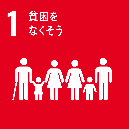 １０人や国の不平等をなくそう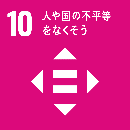 ２飢餓をゼロに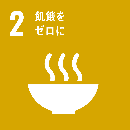 １１住み続けられるまちづくりを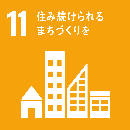 ３すべての人に健康と福祉を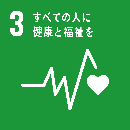 １２つくる責任つかう責任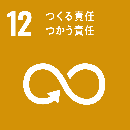 ４質の高い教育をみんなに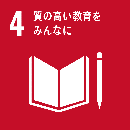 １３気候変動に具体的な対策を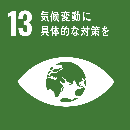 ５ジェンダー平等を実現しよう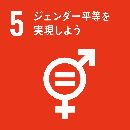 １４海の豊かさを守ろう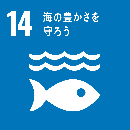 ６安全な水とトイレを世界中に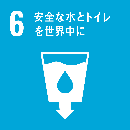 １５陸の豊かさも守ろう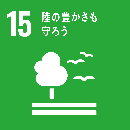 ７エネルギーをみんなにそしてクリーンに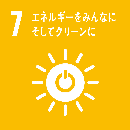 １６平和と公正をすべての人に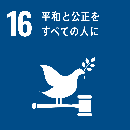 ８働きがいも経済成長も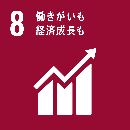 １７パートナーシップで目標を達成しよう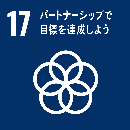 ９産業と技術革新の基盤をつくろう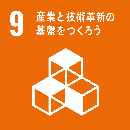 